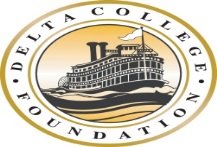 Delta College FoundationMonday, September 17, 2018Boardroom, Admin. 103Valerie Stewart-Green, RecorderPresent:  Patrick Doyle, President; Charles Bloch, Vice President; Dr. Kathy Hart, Secretary/Treasurer; Dr. Elizabeth Blanchard; Carl Toliver, Tom Patti, Jeff WrightAbsent:  Sue DePolo, Steve Castellanos, Teresa Brown, Claudia MorenoGuest:  None notedMINUTES1.       Call To Order and Roll Call	The meeting was called to order at approximately 2:00 p.m.2.      Public Comments and Approval of Minutes	2.1	Comments from the Public – none noted2.2	Approval of the June 18th meeting minutes		Director Toliver motioned and Director Bloch seconded to accept the minutes as presented.  Vote:  7/0; motion carried.		Yes – Doyle, Bloch, Wright, Hart, Blanchard, Toliver 		No – none 		Absent – Brown, Castellanos, DePolo, Moreno, Patti (not present for the 	vote)3.	Reports/Information                   3.1     Recognition of Patrick Doyle, American Baseball Coaches Association 		Hall of Fame 2019		Dr. Hart congratulated Foundation President Doyle on his induction 			into the American Baseball Coaches Association Hall of Fame 2019. 	3.2	Delta College Foundation Participation in Stockton Scholars Partnership		Stockton Unified District Board of Directors member, Lange Luntao 			presented a Power Point presentation on the Stockton Scholars 			Partnership.  The partnership will aim at high school students entering 		college and in need of financial assistance.  The Stockton Scholars is run 		as a program of the Reinvent Stockton Foundation, a 501(c)3 foundation.  		The program incorporates lessons from 90+ College Promise Programs 		across the nation with a goal of tripling the number of Stockton students 		who both attend and graduate from college in 10 years.	3.3	Understanding Guided Pathways		Director of Institutional Research and Effectiveness and Guided Pathways 		Tina Akers and Economics Professor and Guided Pathways 					Implementation Team Co-lead Joel Beutel presented a Power Point 			presentation, “Understanding Guided Pathways”. 		Delta College is one of twenty California Community Colleges that 				competed for selection for the California Guided Pathways Project funded 			by the Foundation for California Community Colleges in 2017.  The 				College has been participating in this comprehensive institution-wide 			redesign project since the summer of 2017.  The California Community 			College Chancellor’s Office is also supporting Guided Pathways redesign 			as a state-wide initiative with funding for full implementation expected over 		five years.	3.4	Student Athlete Academic Achievement		Dean of Humanities, Social Science, Kinesiology, Education, and Athletics 		Dr. Daryl Arroyo and Athletic Director Tony Espinoza presented a Power 		Point highlighting the scholastic achievements of Delta College athletes as 		they compare to the overall student body.	3.5	Scholarship Ceremony 2018		Director of Financial Aid, Scholarships & Veterans Services gave a Power 		Point Presentation on the Scholarship Program.4.	Old Business	4.1		Follow-up on Sector Partnership		Dr. Hart gave an update on the Health Sector Partnership informing the 	Foundation directors that the partnership has been formed and that the 	executive director is working on relationships with United Way to manage 	the partnership funds.  All local hospitals, skilled nursing facilities and 	health clinics are involved in the partnership.  The main goal is to create 	more healthcare career pathways.		4.2		Status of Academic Scholarship Council		Dr. Hart informed the Foundation directors that she would be talking with 		donors this Fall to see if they are willing to continue their donations to the 	Delta College Foundation.4.3		Status of Foundation Staff		Dr. Hart informed the Foundation directors that the job description for the 	Delta College Foundation Coordinator has gone through the process of 	being presented to the Planning and Budget Committee, President’s 	Council and will be on the October 16th Board of Trustees agenda for 	approval.5.	Action Items5.1		2017-18 Fourth Quarter Financial Report		Director Doyle motioned and Director Hart seconded to approve the 	2017-18 Fourth Quarter Financial Report as presented.		Vote:  6/0; motion carried.  (Director Blanchard was not present from this 	point on)		Yes –Doyle, Bloch, Hart, Patti, Wright, Toliver 		No – none 		Absent – Blanchard, DePolo, Castellanos, Moreno5.2		Listing of New Donations		Director Toliver motioned and Director Patti seconded to approve the 	donations listed.		Vote:  6/0; motion carried.		Yes –Doyle, Bloch, Hart, Patti, Wright, Toliver 		No – none 		Absent – Blanchard, DePolo, Castellanos, Moreno5.3		Budget Comparisons		Director Toliver motioned and Director Patti seconded to accept the 	budget comparative data report.		Vote:  6/0; motion carried.		Yes –Doyle, Bloch, Hart, Patti, Wright, Toliver 		No – none 		Absent – Blanchard, DePolo, Castellanos, Moreno5.	Agenda Items for Future Meetings	None noted6.	Foundation Board Member Questions/Announcements	None notedAdjournment:  4:06 p.m.